     Women’s Golf Illawarra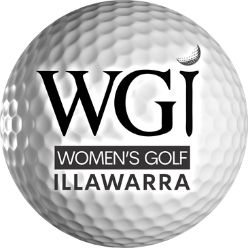 “WGI Team Challenge”4 Person Hartball – Port Kembla Golf ClubMonday 22nd August 2022Major Prize – “1 x 18-Holes plus Cart each for 4 players at St Michael’s Golf Club, Sydney”Entry Fee per player:	 $25Closing date:	Monday 1st August 2022Terms of the Competition:Team Event consisting of 4 PlayersCompetition is open to amateur Lady golfers who hold a current GA Handicap, + to 54.4 playing off a Maximum Daily of 45 and are members of a golf club affiliated with Women’s Golf Illawarra.Team members must all be members of the same club.The total of the 4 Daily Handicaps must be at least 50, at time of entry.Divisions will depend on number of entries received. Handicap limits for each division will be determined after close of entries1st Prize will go to the team with the lowest nett score overall – 4 vouchers from St Michael’s Golf Course, Jennifer Street, Little Bay, Sydney. 1 x 18-holes plus cart.(Please note "If, for any reason, this nominated prize cannot be provided then a similar prize to the same value will be provided by WGI"). Number of Prizes is dependent on entries.Nett event takes precedence over the gross event. One Trophy limit per player. (except for Longest Drives)Play will be from the Women’s red tees: Par 74 , Scratch Rating 75 , Slope Rating 137If a tie between teams, the Golf Australia count back system shall apply.Motorised transport is permitted, carts to be booked through the pro-shop  Phone: 02 4274 1159Winning Team from 2020 (Links Shell Cove) may not compete as a team, however any 2 players from that team may compete together in another team for 2022.13. Caddies are not permitted.4 Person Ambrose	- Hartball RulesTeam Handicap – 1/8 of combined handicap.Each Player’s selected position must be indicated beside her name on the score card.Each hole has 2 designated drivers and 2 designated putters.The 2 designated players hit off from the tee and select the ball in the best position.Proceed with normal 4-person Ambrose style of play until the ball is on the green.All other team members place their balls within 30cm of the selected ball, no nearer the hole.The selected ball may be lifted and cleaned.If the selected ball is in the rough, a bunker or a penalty area, the other balls must be placed in the rough, bunker or penalty area within 30cm of the selected ball. The bunker must not be raked between shots – if necessary, the ball may be placed more than 30cm (while as near as possible to the selected ball) in order to have a similar lie as the selected ball.Only the 2 designated putters may putt once the ball is on the green.On the green, the balls must be placed within 15cm of the selected ball, no nearer the hole.The first player may putt out (if close) and her partner may putt only if she can improve the score.~~~~~~~~~~~~~~~~~~~~~~~~~~~~~~~~~~~~~~~~~~~~~~~~~~~~~~~~~~~~~~~~~~~~~~~~Email completed entry form and EFT payment receipt to:   	Catherine Pank, WGI Comp. Sec.       email: 	wgicompsec@bigpond.com    EFT payment:		Account name:	Women’s Golf Illawarra Inc.				Bank name:		IMB				BSB #			641-800 				Account no.		200 530 815				Reference:		Club name, HB(Note: Please do not pay by cheque – EFT is the preferred method of payment)~~~~~~~~~~~~~~~~~~~~~~~~~~~~~~~~~~~~~~~~~~~~~~~~~~~~~~~~~~~~~~~~~~~~~~~~Entry form next page“WGI Team Challenge” – 4 Person HartballMonday 22nd August 2022 at Port Kembla Golf CourseClub:  .................................................EFT $................Form completed by: .......................................................Team of 4Team of 4Golf Link No.First NameSurnameGolf Link No.